Association Sans But LucratifAvenue Sergent Vrithoff, 123, 5000 NamurTél : 081/46.08.70Courriel : lwsm.asbl@gmail.comSite : www.lwsm.beCompte IBAN n° : BE 87 0682 0720 8494Compte BIC : GKCCBEBBLe vendredi 14 mars 2014Dans les locaux de la Ligue :Avenue Sergent Vrithoff, 123, 5000 Namur – Salle Dandoy De 9h30 à 12h : Conférence (Accueil dès 9h)CYCLE DE CONFERENCES« LES MATINALES DE LA LIGUE »Philosophie, santé mentale, éthique -« A PROPOS DE LA SOUFFRANCE »Cinquième conférence et débat avec Vincent FLAMAND, PhilosopheM. Vincent FLAMAND, philosophe, co-auteur avec Jean-Pierre LEBRUN,  de « La Condition Humaine n’est pas sans condition» (Ed. Denoël, 2010) et de « La possibilité du garçon » présentera cette 5ème matinale.La souffrance  a mauvaise presse, de nos jours !  Forcément dira-t-on puisque nos sociétés ont placé tout leur zèle pour nous garantir bonheur, sécurité, bien-être, avec un succès pour le moins mitigé.Les champs de la santé mentale, de la psychothérapie, de la psychiatrie…  n’ont pas échappé à cette idéologie ;  il suffit de se référer à la définition de la santé par l’OMS; le bien-être total présenté comme idéal sanitaire.Cette position devrait nous inquiéter car elle supposerait de pouvoir faire l’économie, des heurts et malheurs que nous imposent le courant d’une vie, avec ses inattendus, ses surprises, ses échecs, ses incertitudes : une vie irréelle, angélique, et nécessairement solitaire.Le monde des psys ne participent-ils pas à cette utopie à travers thérapies, psychotropes…, autant de promesses d’un bonheur réalisé.  A voir… Avec le soutien du 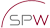  ……………………………………………………………………………………………………………………BULLETIN D’INSCRIPTIONPour une bonne organisation, il est impératif de nous renvoyer votre bulletin d’inscription avant le 12 mars 2014 à la LWSM, Avenue Sergent Vrithoff, 123, 5000 Namur ou par mail : lwsm.asbl@gmail.comNOM :                                                                 Prénom :Adresse professionnelle :Tél :                                          Fax :                                  Mail :Participera à la conférence  animée par Vincent Flamand qui aura lieu en date du 14 mars 2014 à NamurPAF : 8 euros pour les membres en ordre de cotisation          12 euros pour les non-membresEt verse la somme de :                     sur le compte de la Ligue Wallonne pour la Santé Mentale : BE87 0682 0720 8494 Le paiement fait office d’inscription.Date et signature :Avec le soutien du Avec le soutien du 